Local Program/District Initiative Inventory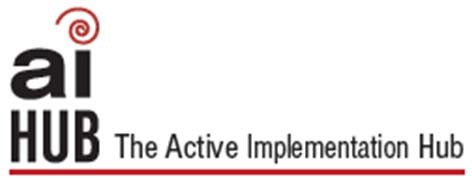 This tool can be used to guide your team’s review of past and current programs to get a clear picture of successful strategies, and challenges, along with existing mandates and resource commitments.Learn more at: http://implementation.fpg.unc.edu/Adapted from MiBLSi (4/15/10), ISSA (10/19/09), G.Sugai (1/26/01)The AI Hub, AI Modules and AI Lessons are an initiative of the State Implementation & Scaling‐up of Evidence‐based Practices Center and the National implementation Research Network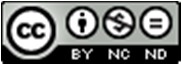 Learn more at: http://implementation.fpg.unc.edu/	2Previous Local/District InitiativesPrevious Local/District InitiativesPrevious Local/District InitiativesPrevious Local/District InitiativesPrevious Local/District InitiativesPrevious Local/District InitiativesPrevious Local/District InitiativesPrevious Local/District InitiativesInitiativeExpectedOutcomeTargetPopulationMandated/Regulatory Activity? Yes/NoFinancialCommitment(1=low, 5=high)Relation toDistrict Priorities& Strategic Plan(1=low, 5=high)Level of Success(1=low, 5=high)Evidence ofOutcomes Yes No1 2 3 4  51 2 3 4  51 2 3 4  5 Yes No1 2 3 4  51 2 3 4  51 2 3 4  5 Yes No1 2 3 4  51 2 3 4  51 2 3 4  5 Yes No1 2 3 4  51 2 3 4  51 2 3 4  5 Yes No1 2 3 4  51 2 3 4  51 2 3 4  5Current Local/District InitiativesCurrent Local/District InitiativesCurrent Local/District InitiativesCurrent Local/District InitiativesCurrent Local/District InitiativesCurrent Local/District InitiativesCurrent Local/District InitiativesCurrent Local/District InitiativesInitiativeExpectedOutcomeTargetPopulationMandated/Regulatory Activity? Yes/NoFinancialCommitment(1=low, 5=high)Relation to DistrictPriorities & Strategic Plan (1=low, 5=high)Level of Success(1=low, 5=high)Evidence ofOutcomes Yes No1  2 3 4 51  2 3 4 51  2 3 4 5 Yes No1  2 3 4 51  2 3 4 51  2 3 4 5 Yes No1  2 3 4 51  2 3 4 51  2 3 4 5 Yes No1  2 3 4 51  2 3 4 51  2 3 4 5 Yes No1  2 3 4 51  2 3 4 51  2 3 4 5